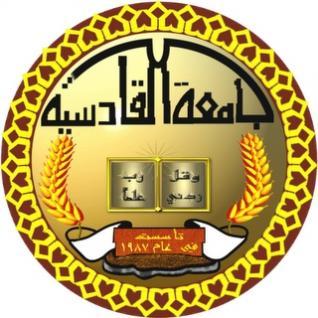 وزارة التعليم العالي والبحث العلميجامعة القادسية / كلية التربية قسم التاريخبحث حول :        روائع الحضارة الهلنستية في بلاد الشام                    مدينة جرش إنموذجا  م.د. ايمان لفتة حسينم. عبد الرزاق حسين حاجمالفهرست   المقدمة                                                                  1 المحور الاول : الموقع الجغرافي والتسمية والسكان                      2 المحور الثاني : تأسيس المدينة وتطورها عبر العهدين اليوناني والروماني      8 المحور الثالث : الحضارة والأثار                                             14 الخاتمة                                                                  21       الهوامش وتعليقات البحث                                               22          المقدمة :         جاءت اهمية هذا البحث من الروائع التي انتشرت في منطقة الشرق الادنى القديم بشكل عام ومنطقة بلاد الشام بشكل خاص والتي نتجت من التقاء الحضارة الشرقية من الحضارات الغربية اليونانية والرومانية وما نتج من ذلك الالتقاء من مدن رائعة تنوعت فيها الحضارات والثقافات والديانات واصبحت المنطلق الاول لنقل المظاهر والمقومات الحضارية الشرقية الى الغرب وكانت مدينة جرش بجمالها وسهولها وجبالها وشوارعها ومسارحها هي نموذجا لتلك المدن ذات الحضارات التيس مرت  وازدهرت ثم بادت وانتهت لكنها بقيت خالده بحضارتها وابنيتها الشاخصة الا ان هناك جهلا وبعدا واضحا عن دراسة مثل هذه المدن وحضارتها حتى من بعض المتخصصين في مجال الاثار والأنثروبولوجيا ومن هنا جاءت اهمية البحث عن سلسلة من هذه المدن ذات الحضارة الهلنستية وكانت مدينة جرش خير أنموذج من هذه المدن في بلاد الشام .          قسمت هذه الدراسة الى ثلاثة محاور رئيسية بإمكان  القارئ ان تصبح لديه فكره واضحة عن تاريخ هذه المدينة وحضارتها اذ شمل المحور الاول الموقع الجغرافي لمدينة جرش واهميته في قيام الحضارة ثم التسميات التي اطلقت على هذه المدينة في المصادر والكتابات القديمة . بينما تناول المحور الثاني تاريخ تأسيس مدينة جرش الحالية وتطورها عبر العصرين اليوناني والروماني وصولا الى نهاية هذه الحضارة واقولها . بينما ركز المحور الثالث على حضارة هذه المدينة من خلال وصف مختصر لاهم أثارها التي لاتزال شاخصة حتى الوقت الحاضر . وعسى ان نكون قد وفقنا في الوصول الى الهدف من هذه الدراسة وتحقيقه .المحور الاول : الموقع الجغرافي والتسميه والسكان          مدينة جرش هي بلده في الاردن كانت قديما تضم نصف سكانها من الروم والنصف الاخر من العرب وهي مدينة عظيمة محصنة تحوي على اعداد كبيره من أبار الماء يرجع تاريخها الى زمن النبي عاد , وفي وسطها نهر يدير في الوقت الحاضر عده طواحين , وهي تقع الى الشرق من جبل السواد بين منطقة البلقاء ومنطقة حولان تتبع لها منطقة جبلية مملوءة بالقرى والمزارع تسمى بــ ( جبل جرش ) وتعرف مدينة جرش اليوم باسم ( حمى جرش ) او ( قلعة جرش ) () انظر الخارطة رقم (1)         تقع مدينة جرش بين الخط الطول 35,90 , وخط العرض 32,28 , وارتفاع المدينة عن سطح البحر حوالي 585 متر وتبعد عن مدينة اربد حوالي (44) كم وعن عمان حوالي (45) كم () .         ويذكر صاحب كتاب ( المنجد في اللغة والاعلام ) جرش بانها مدينة تقع شمال المملكة الاردنية على سفح جبال عجلون وتقوم على انقاض مدينة قديمة يعود انشأوها الى عصر الاسكندر المقدوني او احد قواده (331-30 ق.م ) وازدهرت في العهد السلوقي , واحتلها الرومان سنة (63 ق.م ) ثم خضت لتأثير دولة الانباط وبقيت على هذا المنوال حتى فتحها العرب المسلمون سنة (635م)().         يصفها ياقوت الحموي بقوله ( جرش اسم مدينة عظيمة كانت , وهي الان خراب , وفيها اثار عظيمة تدل على مدى اهميتها وعظمتها وفي وسطها نهر جار يدير عدة طواحين موجودة حتى الان , وهي تقع في شرقي حبل السواد من أراضي البلقاء وحولان , ويخالط هذا الجبل عوف واليه ينتسب حمى جريش ().         وقد بنيت هذه المدينة على تل مرتفع في جبل المعراض على ارض غير مستوية من جانبي وادي الدير الذي يطلق عليه اسم ( سيل جرش ) او ( نهر جرش ) وهذا النهر يصب على مسافة قصيرة من البلد في وادي الزرقاء , ويقوم الجزء الرئيسي من المدينة على ضفة النهر اليمنى  حيث السطح الاكثر استواء , وان الخرائب الموجود حاليا تثبت عظم هذه المدينة القديمة واهميتها () وان الاسم الحديث لهذه المدينة هو ( جراشا ) يحمل على الاعتقاد بانها كانت احدى اهم مدن ( الديكا بوليس العشرة )() انظر الخارطة رقم (2).         ومدينة جرش هذه تقع على بعد (37) ميلا جنوب شرق بحيرة طبرية , وقد كشفت التقنيات والتحريات والحفريات الحديثة على انها مدينة قد خططت على الطراز اليوناني اذ كانت فيها المسارح والمعابد والساحات العامة () وتعود بتأريخها الى اواخر القرن الاول وبدايات القرن الثاني الميلادي , وتعد هذه الاثار التي وجدت فيها من اعظم الاثار شهرة في بلاد الشام من العهد الروماني() .         ويرجع السبب في ازدهار مدينة جرش اقتصاديا وتجاريا الى وقوعها بين خط المواصلات الهام الذي يربط ابلة العقبة حاليا بمدينتي بصرى ودمشق وقد قام الرومان في عهد الامبراطور (ترجان)() بمد خط معبد او طريق تجاري لا تزال اثاره باقية حتى الوقت الحاضر يربط البحر الاحمر بروما عبر الهضبة الاردنية واطلق عليها اسم طريق مارس (via mars) () ويمر هذا الطريق بالعقبة ثم بمدينة البتراء والكرك ومأدبا وعمان وجرش وبصرى ثم دمشق ومن دمشق يتجه الى حلب شمالا والاناضول حتى مدينة روما(). وقد انعكس ازدهار هذه المدينة اقتصاديا وتجاريا على الحركة الثقافية في مدينة جرش فأصبحت آنذاك من المراكز العلمية والثقافية الهامة في بلاد الشام مثلها مثل المدن الاخرى(). كما ان موقع مدينة جرش في منطقة وافرة المياه ادى الى بقائها وازدهارها حتى بعد تحول طرق التجارة منها بعد الفتوحات العربية الاسلامية ().          ويعتقد المؤرخون ان تأسيس مدينة جرش الرومانية وعظمة عمرانها تعود الى قربها من مناجم الحديد القريبة منها في جبل عجلون , وليس الى موقعها الاستراتيجي او التجاري(). وقد حرص الرومان على ادخال العنصر الروماني في المدن الواقعة شرقي الاردن بما فيها مدينة جرش لتأمين الدفاع عن سوريا وضمان اخلاص سكان المنطقة للإمبراطورية فكونوا بذلك مجموعة  المدن العشرة مكونين وحدة دفاعية تجارية عرفت باسم مدن الديكا بوليس().         وقد وصفت مدينة جرش من قبل عالم الاثار ( كراوفون ) عندما زارها سنة 1929م فقال : (( جرش هي من بلدان الاردن الشهيرة مناظرها جميلة ومياهها عذبة وكثيرة , كلها ينابيع ذات ماء زلال عظيمة بأثارها التي شهدتها ابان العهود اليونانية والرومانية ولم تزل خرائبها واضحة للعيان بأشكال هندسية منتظمة وفنية كأنها صيغت في العصر الحديث , واضاف كراوفون عن هذه المدينة الحاضرة في الفن المعماري وفن الرسم والنحت والتصوير لما يراه من بداعة النقش والنحت على الحجارة مما يعجز عن القيام به نجارو هذه الايام وبناؤها وانا استغرب جدا كيف رفعت تلك الحجارة الى هذه المسافات العالية وهي حجارة ليست من احجار هذه البلاد())).         اما عن التسميات التي اطلقت على هذه المدينة فهي كثيرة وتطورت حسب تطورات تاريخ هذه المدينة , فقد ذكرت النصوص والكتابات المكتشفة على ان هذه المدينة كانت قديما تسمى بــ( جراسا Gerasa ) واسمها الحالي ( جرش ) قد اشتق من هذه التسمية القديمة التي يعتقدون ان الكنعانيين هم اللذين بنو هذه المدينة واطلقوا عليها تسمية (جراسا) لكثرة ما احاط بها من الشجر المغروس او بسبب ما عرف عن الكنعانيون باشتهارهم بغرس الزيتون() . الا ان هذا الرأي غير موثق علميا وهو يجرنا الى الاعتقاد بان هذه التسمية هي قريبة من اللفظة الاعجمية ( جراسا ) وبالتالي يجعلنا نعتقد ان اصلها غير عربي ولكنها عربت ودخلت المعاجم العربية كغيرها من الكلمات والالفاظ اليونانية والرومانية والفارسية. وانا لا اتفق مع هذا الرأي .         اننا كباحثين لا يمكننا الجزم بالتاريخ الحقيقي الذي بدأت فيه مدينة جرش تظهر كمدينة وهي تبرز من غياهب النسيان وتتحول من قرية صغيرة الى مدينة هلنستية عظيمة ومع ان هذا التحول لم يكن ممكنا قبل القرن الرابع قبل الميلاد. وتدل الكتابات المكتشفة على ان مدينة جرش كانت يوما ما تسمى ( انطاكيا ) الواقعة على النهر الذهبي وهذا الاسم كان يطلق على الجدول الصغير الذي ما يزال يجري في الوادي , وربما كان هذا الاسم ( انطاكيا ) يحمل بشيء من الاهمية اذ يوحي لنا بان احد الملوك السلوقيين الذي كان يحمل اسم                ( انطيوخس) هو الذي كان مسؤولا عن تأسيسها وتطويرها واذا صح هذا الرأي فمن المحتمل ان يكون ( انطيوخس الرابع )(). في اوائل القرن الثاني قبل الميلاد هو المعني بهذا العمل لما عرف عنه من اهتمام ببلاد الشام والاردن على وجه الخصوص . كما دعيت هذه المدينة باسم ( انطاكيا على نهر الذهب ) نسبة الى السيل الذي ما يزال جاريا حتى يومنا هذا() .         وهناك من يعتقد بان مدينة ( جرش ) ربما كانت كلمة ( حثية ) نسبة الى الجرجاشيين وهم من الحثيين واتخذ سكانها عباده الاصنام كديانة لهم بعد دين اسماعيل عليه السلام (). في الوقت الذي اشار ابن منظور() . الى كلمة اسم (جرش) هي كلمة غير عربية وانما معربة وردت بمعنى حك الشيء الخشن بمثله ودلكه . وقد خالفه حسن عبدالقادر واخرون في التأكيد على ان كلمة جرش انما تعود الى اصل الأمي , واشتغل اهلها بزراعة وديانها التي يرويها نهر الذهب كما انه يدير عدة طواحين لجرش الحبوب(). وربما جاءت هذه التسمية من مهنة الجرش التي اشتهرت بها هذه المدينة .         وقد اوردت معاجم المصطلحات الأثرية وتحت ماده حرف ( الجيم ) اسم مدينة         ( جريش ) التي ارجعها الى الاصول العربية واسمها القديم ( جراسا ) وقد سميت باسم         ( جرش) لكثرة اشتغال اهلها وسكانها بجرش الحبوب وكثرة الطواحين المحاطة بهذه المدينة().          كان سكان جرش بأصولها الاولى اراميين ثم سكنت بينهم جاليات اغريقية ورومانية ثم اخذ الاراميون يستبدلون اسماؤهم السامية بأسماء اغريقية وبدأوا يقرأون ويكتبون اللغة الاغريقية لغة الثقافة والتجارة , وبقيت لغتهم الاهم اللغة الآرامية قاصرة على التخاطب فقط فضلا عن اعتناقهم الافكار السياسية واقتبسوا طريق المعيشة الرومانية وقد الهت التجارة سكان جرش مدة ثلاثة قرون فلم يبرز منهم ما يمكن ان يذكر في مجال القيادة العسكرية او السياسة() .          اما في الفترة السلوقية ( القرن الثاني قبل الميلاد بالتحديد ) يبدوا ان المدينة قد طالها جزء من سياسة التنظيم المدني السلوقي على غرار مدن بلاد الشام الاخرى ولاسيما حلب ودمشق , فبعد النصف الثاني من هذا القرن وعلى أثر ازدياد النشاط السياسي والتجاري لدويلة الانباط ,هل بمدينة جرش جالية نبطية وتشير الدلائل الاثرية ان مكان استقرارها كان في المنطقة التي تقوم عليها الكاتدرائية وتمثل هذا الاستقرار والتركز بوجود حي نبطي للتجار وعائداتهم وهو شبيه تماما بالحي النبطي الذي تم الكشف عنه في مدينتي دمشق و بصرى , وقد تضمن هذا الحي فضلا عن التجار وعائداتهم هياكل ومعابد للالهتهم والتي اطلق عليها اسم المعبد او منطقة المعبد لفصلها عن منطقة الاستقرار().           وهنا لابد لنا من التطرق الى الديانة التي كان يدين بها سكان جرش التي تطورت هي الاخرى بتطور تاريخ هذه المدينة وتزامنا مع التطورات الدينية في منطقة الشرق الادنى القديم عامة وبلاد الشام خاصة . وهنا لا تستطيع اغفال ما قاله المستشرفين ومنهم             (كوندر Conder)()0بان عبادة الاصنام والاوثان ومظاهر الطبيعة كالشمس والقمر والنار وتجسيدها بتماثيل بشرية وحيوانية فضلا عن عبادة الاحجار هي الديانة التي كانت سائدة في العصور القديمة والعصور التاريخية في منطقة الشرق الادنى القديم والعالم القديم بأسره ولم تكن مدينة جرش وسكانها بمنعزل عن هذا الواقع الديني الذي لاتزال أثاره باقية حتى وقت الحاضر.         وبعد ان دخلت بلاد الشام في املاك الإمبراطورية الرومانية التي كان اباطرتها يعشقون الديانة المسيحية ومتحمسين لنشرها في كل المقاطعات والولايات التابعة للإمبراطورية, ففي سنة (395م) دخلت المسيحية مدينة جرش لأول مرة وفي هذه السنة بالذات ظهر ممثل لمسيحي جرش في كل من مجمع سلوقيا وممثل أخر في مجمع خلقيدونية سنة (451م) وتبع ذلك عملية تنصير سكان جرش والذي كان في بدايات القرن السادس الميلادي , وفي عهد الامبراطور جوشيان (519-565م)(). ظهر في جرش نشاط بنائي كان من نتيجته بناء سبع كنائس مسيحية في مدينة جرش وحدها وقد اقيمت من مواد الابنية الوثنية القديمة اي على انقاض تماثيل الديانة الوثنية القديمة ورصعت هذه الابنية جدرنها بالرخام اللامع والفسيفساء الفاتحة الالوان والزخارف الفنية البديعة().         ونظرا لانتشار النصرانية في هذه المنطقة فقد كانت الكنائس خلال هذه المدة هي المحور الرئيسي للبناء , وهي بطبيعة الحال انما تعكس طراز تلك الحياة وطبيعة المعتقدات الدينية فقد بنيت على هذا الاساس سبع كنائس كان أخرها قد بني سنة (611م) من قبل المطران جنسيون().المحور الثاني : تأسيس المدينة وتطورها عبر العصرين اليوناني والروماني         هناك الكثير من الآراء والروايات حول انشاء وتأسيس مدينة جرش . كما ان النقوش والكتابات التي عثر عليها في بقايا أثار هذه المدينة هي الاخرى تدل على مزاعم متضاربة عن تأسيس هذه البلدة . فهناك من يعزوه الى الاسكندر الكبير وعندما راودته فكرة توحيد العالم القديم ودج الشرق بالغرب , وانشاء مراكز في الشرق وجلب جاليات يونانية اليها لتعميم الحضارة والثقافة اليونانية(). والبعض الأخر يعزو بناء هذه المدينة وتأسيسها الى الجنرال      ( برد يكاس ) احد قواد الاسكندر المقدوني الذي عاش في القرن الرابع قبل الميلاد().         وقد ورد اسم بطليموس فيلاد فيوس الثاني (285-246 ق.م) حاكم مصر الذي افتتح هذه البلاد واخضعها لحكمة مدة من الزمن وهو الذي جدد بناء مدينة (عمان) واطلق عليها اسم (فيلاد لفيا) نسبة الى اسمه ي الوقت الذي اشار الباحث ارشد العقيلي() الى ان اسم مدينة جرش هو ( انطاكيا على نهر الذهب ) جاء نسبة الى انطيوخس الرابع احد الملوك السلوقيين الذي قام بتحديد بناء هذه البلدة وتطويرها.         وعلى اية حال فان بروز مدينة جرش كمدينة هلنستية بهذه الروعة والعظمة بعد ان كانت قرية صغيرة ذات اكواخ من الطين انما يعود الى ازدياد رخائها واستنساب الامن فيها واهمية موقعها الجغرافي اكثر مما يعود الى جهود ايه حاكم من هؤلاء الحكام الذين ربما كان لكل واحدا فيهم دورا وجهودا في تأسيس هذه المدينة وبناؤها وهذا لا يمكن انكاره لانهم فعلا حكموا هذه المناطق لفترات متفاوتة من الزمن ولأهمية هذه البلدة كان لابد لهم ان يعطوها المزيد من الجهود الاستثنائية لما تمتاز به من موقع جغرافي وتجاري مهم .         ان اطلال مدينة جرش الحالية تعود الى الفترة الرومانية والبيزنطية , الا ان تاريخها القديم يعود الى عصور تاريخية بعيدة , اذ سكنها الانسان الاول في العصر                   ( النيولتي – Neolithic ) , كما عثر في القسم الشمالي الشرقي من اسوار المدينة على بقايا أثار من العصر البرونزي حوالي (2500 ق.م ) كما عثر على بقايا أثار من العصر الحديدي المعدني حوالي (1000 ق.م ) , وقد ذكر بعض علماء الاثار ان الساميين والاموريين والانباط العرب قد حكموا هذه المنطقة بالتتالي خلال المدة الواقعة بين (1200-600 ق.م)().         ولم يذكر لنا التاريخ اسم مدينة جرش حتى نهاية القرن الثاني قبل الميلاد عندما اشار المؤرخ اليهودي يوسيفوس اليها بانها المكان الذي عمد (ثيودوسوس- طاغية فيلاد لفيا – عمان ) الى نقل كنزة اليها لتأمينه في هيكل معبد زيوس() بعد اخراجه من جدارة , والملاحظ ان هذا الهيكل في جرش كان مكانا لا يمكن انتهاك حرمته , ومهما يكن من امر فان ثيودسوس ماليث ان خسر جرش بعد هذا الحادث بقليل واستولى عليها اسكندر جانيوس حاكم اليهود (102-76 ق.م)() والمهم هناك ان مدينة جرش قد نالت بعد ان حولها اليونان من قرية صغيرة الى مدينة ضخمة واستتاب الامن فيها .         ان مدينة جرش قد ازدهرت في العهد اليوناني ازدهارا كبيرا منذ ان احتل الاسكندر المقدوني هذه البلاد سنة (333 ق.م) وبدأ بناء وتجديد مدن بلاد الشام ومنها جرش ومحاولته نشر الثقافة اليونانية في هذه المناطق , وبعد وفاة الاسكندر وتقاسم قواده مملكته الواسعة كانت جرش من نصيب بطالة مصر وتدل الاثار والنقوش ان بطليموس فيلاد لقوس (285-246 ق.م ) هو الذي حول جرش من قرية ذات اكواخ طينية الى مدينة هلنستية لامعة() .وقد يكون السبب الحقيقي في تقدم جرش وازدهار تجارتها واتساع عمرانها قبل كل شيء. ثم تحولت جرش بعد ذلك الى سيطرة السلفيين ومنهم انطيوخس الثالث في سوريا حوالي سنة (200ق.م) اذ اتبع هؤلاء خطة الاسكندر المقدوني بحذافيرها من حيث بناء المدن واسكان اليونانيين في بلاد الشام , فقد اهتم هذا بها واسكن فيها جاليات يونانية ثم تحولت الى الية     ( انطيوخس الرابع ) المسمى بـ(ابيفانوس) فقد منحها الاخير اسمه واصبحت تعرف باسم       ( انطاكيا نهر الذهب ) وكشفت لنا ذلك الحفريات حيث وجد ذلك الاسم منقوشا على بلاطة في بناء ( سبيل الحوريات ) في وسط هذه المدينة وقد منحها الكثير من الامتيازات حتى اصبحت في مصاف المدين العظيمة في مطلع القرن الثاني قبل الميلاد().         ان هذا الازدهار والتطور الذي شهدته مدينة جرش ابان الفترة اليونانية لم يستمر طويلا اذ بدأ الضعف يدب في دولة البطالة والسلوقيين فأشتغل الانباط في الجنوب هذا الضعف كما بدأ خلال هذه المدة اليهود بتشكل دولتهم في القدس وكان لانتشار الحضارة اليونانية في بلاد الشام اثره عند هؤلاء اليهود الذين اغاضهم ذلك واستغلوا هذه الفرصة وبدأوا بغزو بلاد شرق الاردن ومثل ذلك الغزو وبالا على المدن اليونانية في شرقي الاردن حيث دمر اليهود بعضها وفقد البعض الاخر استقلاله فضلا عن الفوضى التي اعقبت ذلك الغزو والتي جعلت من جيران تلك المدن ينتهزون الفرصة لنهب وسلب هذه المدن التاريخية العريقة بحجة حمايتها ولا يستثنى من ذلك مدينة جرش اذ طرد هؤلاء اليهود طاغية فيلادلفيا – عمان الذي هرب بدوره الى جرش وخبأ كنوزه هناك في معبد زيوس الا ان اليهود لاحقوه ودخلوا مدينة جرش وامر كاهن اليهود المعروف بــ اسكندر بانوس (102-76 ق.م) بهدم ابنيتها وتشتيت سكانها وتخريب اكثر صروحها الحضارية اليونانية().وهناك ملاحظة مهمة لابدلنا من ذكرها وهو ان مدينة جرش التي اطلال الان واثارها تعدو للفترة  الرومانية والبيزنطية كانت تحمل الكثير من الاثار والمعالم الحضارية التي تعود الى الفترة اليونانية النادرة , ولكن الأن لم يبقى منها سوى بعض الرسوم والنصوص الكتابية التي يمكن مشاهدتها. ويعود السبب في ذلك الى عمليات النهب والتخريب والتدمير التي تعرضت لها مدينة جرش ابان الغزو اليهودي لبلاد شرقي الاردن ()         فضلا عن ان الرومان نفسهم قد ازالوا هذه الاثار المستقيمة عمدا وقصدا ليحلوا محلها المدينة ذات الطابع الروماني وكان ذلك في سنة (62 م )().         وفي سنة (63 ق.م) حدث حادث مهم ادى الى تغير مجرى التاريخ ليست في مدينة جرش وحدها بل في كل منطقة الشرق الادنى القديم الا وهو في ذلك العام فرغ بومبي من احتلال الجانب الاعظم من منطقة شرقي البحر المتوسط وبعد استراحة قصيرة في دمشق توجه الى القدس ثم مبر بمدينة جرش وأمر بتجديدها باسم (جراسا) , وبدأ بومبي بتقسيم هذه البلاد الى مقاطعات ليسهل ادارتها ونتيجة لهذا التقسيم الحقت مدينة جرش والاراضي التابعة لها بالمقاطعة السورية().         وقد شكلت هذه الحادثة نقطة تحول مهمة في تاريخ مدينة جرش فقد اعتبر سكانها هذا العام بداية لتاريخ مدينتهم الجديد واعتمدت عليهم المدينة لتاريخ لتقويمها لانها بقيت تسجل جميع التواريخ بحسب تقويم عصر بومبي حتى الايام الاخيرة من حياتها باعتبار تمتد مركز مهم للحضارة الغربية وكانت المدن في ظل هذه الادارة الجديدة تتمتع ببعض مزايا الحكم الذاتي وظلت هذه السياسة متبعة وتمتعت مدينة جرش بكل هذه الحقوق والامتيازات في ظل هذه الادارة().         وفي اوائل العهد الروماني وبالتحديد سنة (36 ق.م) وبعد ان سقط الشرق الادنى بيد الرومان اخذت مدينة جرش تتمتع بمزايا الادارة الجديدة فدخلت في حلف المدن العشرة المرة المعروف باسم ( حلف الديكا بوليس ) الذي وطد الامن والاستقرار في كل منطقة الشرق الادنى القديم واتاح لمدينة جرش جوا من الازدهاء الزراعي والتجاري().         وكان تأثير الامن والاستقرار على مدينة جرش فهو ضرورة حيوية للنمو والتطور في كل مكان فقد كان سببا في ازدهارها الزراعي والتجاري فضلا عن ان الناس اخذوا يجدون وقتا للاهتمام بالفنون التي غالبا ما كانت تزدهر ايام السلم , واخذت جرش تتبادل الاعمال التجارية مع دويلة الانباط خلال القرن الاول قبل الميلاد , وقد استفادت جرش في تطورها هذا من النقد النبطي ومن الهندسة المعمارية والمعتقدات الدينية النبطية فقد عثر في مدينة جرش على نقود نبطية  تعود الى زمن الحارث الرابع ولعبت النقود النبطية دورا كبيرا في تطوير حضارة جرش فالحجارة المنحوتة على طراز ( خطوه الغراب ) تدل على طراز الهندسة المعمارية عند الانباط كان معروفا ومستعملا عند سكان مدينة جرش , كما كانت هناك كتابة مزدوجة بالغتين النبطية واليونانية ولكنها لسوء الحظ تكاد تكون غير مقروءة او صعبة القراءة , فضلا عن ذلك فهناك ما يشير الى وجود هيكل باسم ( الرب المقدس بكيدس ) وكذلك هيكل الى ( الاله العربي ) الذي يعتقد بانه هيكل الاله النبطي ( ذو الثرى ) وهو المعبود الاكبر عند الانباط().         وقد شهد القرن الثاني بعد الميلاد العصر الذهبي لمدينة جرش لان اكثر ابنيتها العظيمة التي تعجب بها اليوم قد شيدت حلال هذه المدة . فقام الامبراطور (هدريان)() بزيارة شخصية لهذه المدينة وقضى فصل الشتاء للعام (129-130م) هناك وكانت زيارته ايذانا ببدء حركة جديدة من النشاط العمراني في مدينة جرش , فقد شيد ( قوس النصر) تخليدا لهذه الزيارة المهمة واصبحت هناك نية لتوسيع مساحة المدينة حتى موقع هذا القوس وكذلك شمل العمل تعريض الشارع الرئيسي من ساحة الندوة حتى معبد هيكل (ارتميس) واستبدال الاعمدة ذات الطراز اليوناني بأعمدة اضخم وافضل على الطراز الروماني وتم فعلا جلب تلك الاعمدة والتي كانت من المرمر من اسيا الصغرى واعمدة اخرى من الكرانيت من مصر زيادة في الابهة والفخامة وهدمت الهياكل القديمة واعيد بناؤها لتكون اكثر روعة وفخامة().        وقد انشأ الرومان في شرقي الاردن عده اماكن لضرب العملة ابان ازدهار الامبراطورية الرومانية ولاسيما في المدن العشر ( الديكا بوليس ) ومنها مدينة (جراسا-جرش)().         واما نهاية هذه الحضارة وأقولها فهناك اكثر من سبب ادى الى انهيار وتدهور هذه الحضارة فالسبب المباشر هو ظهور منافس للرومان في الشرق وهو الدولة الفارسية الساسانية التي افسحت المجال للعرب بأنشاء امارتين صغيرتين هما امارة المناذرة في الشرق وامارة الغساسنة في الغرب , ومهما يكن من امر فان الساسانيين قد اجتاحوا هذه البلاد واحتلوا مدينة جرش سنة (614م) ودمرت الكثير من معابدها واثارها ومنذ ذلك التاريخ بدأ انحطاط مدينة جرش وتدهور حضارتها().         وهناك ما يشير() الى ان هذه الحضارة انهارت تماما بفعل الهزات الارضية والزلازل المتلاحقة التي تعرضت لها فضلا عن انتشار الاوبئة والامراض ولاسيما مرض الطاعون ادى الى افناء العديد فمن سكان هذه المنطقة وفي سنة (627م) قام الامبراطور هرقل باستردادها من الفرس الساسانيين ومنذ ذلك التاريخ اصبحت من اشهر مدن الغساسنة.المحور الثالث : الحضارة والأثار         ان حضارة وأثار واطلال مدينة جرش الحالية تعدو الى الفترة الرومانية والبيزنطية على الرغم من ان تاريخ المدينة يعود الى عصور تاريخية موغلة في القدم. وهنا لابد لنا من الوقوف على اهم هذه الاطلال والأثار التي لاتزال قائمة حتى يومنا هذا مع وصف لهذه الحضارة وأثارها:سور المدينة:       كانت مدينة جرش محاطة بسور يبلغ امتداده زهاء(4,5) كم واما عرضه فيتراوح بين 2-3,5 متر ولايزال معظمه في حالة جيدة , وهناك بعض التعرجات الموجودة في الجزء الغربي من هذا السور تدل على نمو المدينة واتساعها تدريجيا , وقد بنيت بعض القلاع والابراج على ابعاد منتظمة تتراوح بين 17-22متر , ويبدو ان انشاء هذا السور قد تم في فترة واحدة وهي اواخر القرن الاول بعد الميلاد والهدف من بناءه هو حماية المدينة من الغارات المفاجئة وصد الحملات القوية().قوس النصر:       وهو اول بناء اثري يقابل المسافر الى جرش اي انه بمثابة بوابة شرف تقوم على موازرة البوابة لجنوبية وقد اقيم هذا القوس تخليدا لزيارة الامبراطور الروماني هدريان ما بين عام (129-130م) يقف هذا القوس على بعد (460م) جنوب المدينة القديمة ويتألف من قوس مرتفعة (39قدم) عن الارض وعرض (21قدم) وعمق (22قدم) ومن قنطرتين جانبيتين(). انظر الصورة رقم (3) . وهناك جناحان موجودان على جانبي القوس على شكل حنايا في الواجهة الخارجية وممرات في الواجهة الداخلية وقد بنيا لتقوية القوس وهما في نفس الوقت يعتبران اجزاء مكملة له اذ كانت توضع فيها التماثيل().البوابة الشمالية:       وبنيت هذه البوابة سنة 115م وتقف مكان بوابة اقدم كانت على اتصال مباشر مع الجدار الاصلي , والبوابة الشمالية تتشابه في عناصرها مع البوابتين الشمالية الغربية والجنوبية الغربية ولها ممر مفرد واحد يعلوه قوس وتحيط به من اليمين واليسار واجهتان في كل منها حنيتان الواحدة فوق الاخرى وفوق الممر كان النقش الذي يظهر فيه تاريخ انشاء البوابة , والبوابة الشمالية اعرض من البوابة الجنوبية().البوابة الجنوبية :       وهي في حالة من الدمار الا ان الحفريات كشفت عن باب غرفة الحارس , وهذه البوابة اصغر من قوس النصر , ويبدو على جانبها برج يتصل بسور المدينة وهي ذات ثلاثة ممرات يبلغ عرض الممر الاوسط (4,20م) , واما الأخران فعرض كل منها (2,32م) , وواجهة البوابة مرتبطة بأربعة اعمدة ملتصقة بالحائط تقف على قاعدة مكونة من عدد من القطع وبعد القاعدة مباشرة تأتي الزخرفة البنائية المشابهة تماما لتلك الزخرفة الموجودة على قوس النصر(). الكنائس :     وقد بلغ عدد هذه الكنائس المكتشفة في جرش (15) كنيسة وبعض هذه الكنائس لاتزال جدرانها وارضيتها بارزة , ويستدل من بعض أثارها انها كانت مكسوة من الداخل بالرخام ومزروقة بقطع الفسيفساء ومبلطة بأحجار مختلفة الالوان والهندسة وشملت هذه الكنائس الكنسية الكاتدرائية , وكنيسة القديس ثيودورس , والكنيسة ذات الرواق , ومجموعة كنيسة القديس يوحنا المهران , وكنيسة القديس جينيوس وكنيسة القديس بطرس بولسر وكنيسة الانبياء والرسل والشهداء , وكنيسة بروكوييوس , وكنيسة الياس ووماري وسورح وهناك كنيس يهودي حول فيما بعد الى كنيسة مسيحية عام 531م. وان ظاهرة بناء الكنائس وزخرفتها قد ازدهرت بصورة واضحة في تلك الفترة في مدينة جرش بالذات اذ صوت على اكبر عدد من الكنائس المسيحية قياسا بمدن بلاد الشام الاخرى(). هيكل ارتميس (الهة الصيد):        وهو من اهم الابنية التي تلعب دورا كبيرا في مخطط مدينة جرش وهو هيكل الالهة الحامية للمدينة الذي يقع على اعلى الهضبة الشمالية الغربية ومن اهم مميزاته هو نظام الممرات العظيم الذي يبدأ من شرق الجدول على بعد (300م) وان ارتميس هي الهة الخصب والعطاء وتكريما لها اقيم هذا الهيكل , وان هذا النظام من الممرات الشارع العريض الذي يمر بالهيكل , مشكلا شارعا مقدسا تقام فيه الاحتفالات وهو انجاز لائع بالنسبة للعمارة اذ يميل كل عنصر فيها للتأكد على هيبة وفخامة هذا الهيكل من خلال بث الاحساس والشعور بالرهبة والخضوع وقد سيطر على الهيكل على مخطط المدينة اذ شغل مساحة ثلاثة جزر من الجزر المشكلة من الشوارع الرئيسة , وقد انتهى عمل هذا الهيكل سنة (162م) وهو اجمل بناء منفرد في جرش واهم ميزة تلفت النظر اليه هي مجموعة الساحات التي تتقدمه() انظر الصورة رقم (4) .هيكل زيوس:      ويقع هذا الهيكل بمحاذاة المسرح الجنوبي وهما يلفت الانتباه فيه تلك الاقبية الضخمة التي انشئت لرفع مستوى ساحة الهيكل وكانت تستخدم في نفس الوقت كمخازن للأدوات واللوازم. وان الهضبة الجنوبية الغربية التي يقع عليها هذا الهيكل كانت مقدسة منذ نشأة المدينة , ويعود تاريخ انشائه الى الفترة ما بين (22-69م) وقد احيط حرم المعبد بجدار عالي ومزخرف بأعمدة ايونية ملتصقة به , ويبدوا لنا من خلال الكشف عن الارضية المبلطة التي تنتهي بهيكل المعبد ان هذه الارضية تعود لفترةاسبق للمعبد الحالي مما يؤكد صحة الرأي القائل ان هيكل زيوس الحالي قد اقيم على انقاض هيكل سابق خلال العصور المتخلفة لتاريخ جرش . انظر الصورة رقم (5) وقد تم الكشف عن مجموعة من الهياكل الجانبية الصغيرة والكهوف التعبدية حول المكان يعتقد انها كانت بداية الاستيطان في المنطقة().المصلبة الشمالية:        اذ يضيق الشارع بعد هيكل ارتميس ويظهر فيه النمط الايوني ويوجد في مكان القاطع الرئيسي مصلبة هي المصلبة الشمالية التي اقيمت على شرف (جوليا دومنا) الزوجة السورية للإمبراطور سبتيموس سفيروسر (193-211م) وتتألف من اربعة قواعد متصلة بأقواس تعلوها قبة وتكون ممرات بينها عرض كل ممر 4,96م().المصلبة الجنوبية:        وتتألف من اربع قواعد صنعت في سوق دئرية وكل قاعدة كانت تعلوها اربعة اعمدة وتحمل هرما مدرجا يرجح ان تمثالا كان يعلو هذا الهرم , وهناك كتابة موجودة على الواجهة الجنوبية يعتقد انها اضيقت فيما بعد , وهناك الدكاكين وساحة السوق يحيط بهذه المصلبة وقد تم انشاء هذه الدكاكين في اواخر القرن الثالث بعد الميلاد , وهناك دكة تقوم حول هذه المصلبة يقف عليها الخطباء في ايام الاحتفالات والاعياد , ومن هذه المصلبة يبرز شارع الى الغرب يصل الى الكنائس ومخرج سور المدينة().الفوروم Foreem :              ويسمى بساحة الندوة وهي لاتشبه ايه شكل هندسي بل انها اقرب الى حذوه الحصان وهي مبلطة ومحاطة بأعمدة يبلغ عدد القائم منها الان (55) عمودا تيجان اعمدتها على الطراز الايوني , ويرجع تاريخ بناء هذه الساحة الى القرن الاول الميلادي ويبدو انها كانت تستخدم كمجمع يتداول فيه اهل المدينة امورهم , وساحة الندوة هي العامة هي المكان الذي كان السكان يجتمعون فيه للمداولة في الامور العامة في المدينة ومناقشة القوانين والانظمة وانتخاب رجال الحكومة , ووراء الاعمدة كانت تقام حوانيت للتجار وهي تشبه حذاء الفرس بشكلها().الشارع الرئيسي (شارع الاعمدة) الصورة رقم(6):       وهو الشارع الذي يتجه من السوق في الجنوب الغربي الى الشمال الشرقي بمحاذاة النهر وهو مبلط ومحاط على جانبيه بمجموعة من الاعمدة يبلغ عددها (520) عمودا , ولم يبقى منها الان سوى (71) عمود. والملاحظ على هذه الاعمدة انها تختلف في طرازها فأعمدة الجهة الشمالية هي من الطراز الايوني المتميز بنفس جانبي حلزوني الشكل , فأعمدة الجهة الجنوبية على الطراز الروماني وقد تم نصب اعمدة هذا الشارع سنة (550م). وتوجد اماكن لتصريف المياه على جانبي هذا الشارع واستخدمت الحجارة الضخمة في تبليط هذا الشارع ورصفت بطريقة منظمة().المسارح – المدرجات :            المسرح اليوناني هو عبارة عن بناء مفتوح للهواء , بينما المسرح الروماني فهو ذات سقف ثابت او متحرك لأنه يتطابق مع الطبقة المغلقة للرومان , وكانت المسارح الصغيرة تغطى بأسطح خشبية , اما المسارح الكبيرة فانها مزودة بواقيات من الشمس ,وقد استخدم الرومان سفوح الجبال لبناء المدرجات ويبقى الحال كذلك حتى طور هذا البناء باستخدام حجر الزاوية واصبحت مدرجاتهم تقام على عقود واقية بحيث تستطيع ان تحمل فوقها المباني التي ترتفع الى ثلاثة طوابق او اربعة ويوجد في جرش ثلاثة مسارح هي المسرح الشمالي والمسرح الجنوبي ومسرح الاحتفالات وكل منها مختلف عن الاخر في السعة ونمط البناء ويمثل المسرح الجنوبي نموذجا لأثار لتلك المسارح والمدرجات في جرش().المقبرة الرومانية :      عثر بالقرب من متنزه بلدة جرش وخارج الاسوار القديمة على مقبرة رومانية عن طريق الصدفة تتألف من عدد من الحجرات والغرف التي تحوي كل منها على عدة هياكل اذ كان كل تابوت يحتوي على عدة هياكل اضافة الى بعض اللقى الاثارية وهي عبارة عن قطع نقدية برونزية بعضها يعود الى الإمبراطور الروماني ليينيوس (309-324م) فضلا عن بعض القبور كانت فارغة ولم تستعمل , ومن بين اهم موجودات هذه المقبرة هي قارورة فخارية صغيرة الحجم ذات عنق طويل ومكيال فخاري صغير ذو يد واحدة وقوارير فخارية اخرى اصغر حجم ذات لون وردي وقطع عملة برونزية وبعض الخرز والجرار ومعطرة زجاجية صغيرة الحجم تشير الى كل هذه الاواني الى ان هذه المقبرة استعملت في اواخر العصر الروماني وبدء من العصر البيزنطي وتدل قطعة النقود المكتشفة ايضا الى ان هذه المقبرة استعملت في بداية القرن الرابع الميلادي . وفي سنة 1985م تم الكشف عن مدفن اثري اخر يعود الى العصر الروماني يقع بالقرب من قوس النصر يحتوي على (7) توابيت حجرية في كل منها هياكل عظمية لسيدات لان هذه التوابيت حوت على بعض الاقراط الذهبية(). البركتان ونافورة عرائس البحر :        على بعد (1200م) من البوابة الشمالية يتفجر ينبوع ماء تسقى مياه الجانب الغربي من المدينة وهذا الينبوع يسمى باسم البركتين حيث يوجد جدار سمكه(2,8م) يقسم هذا الينبوع الى بركتين متساويتين , وقد وجدت كتابة تعود الى القرن السادس الميلادي مفادها ان الاحتفالات بعيد الماء الذي كان معروفا باسم (ميوماس) كانت تجرى هنا , وكانت كل بركة محاطة بصف من الاعمدة كما كانت تكنفها الاشجار من كل جانب ويعود تاريخ انشاء احدى هاتين البركتين الى اوائل القرن الثالث الميلادي , اما البركة الثانية الواقعة في الجانب الغربي من قوس النصر فكانت تستعمل للسباحة وللالعاب المائية وكانت مقاعد المشاهدين تحيط بها من كل جانب الا انها اختفت الان نهائيا().         اما ما يسمى ببناء نافورة عرائس البحر فهو عبارة عن بناء مؤلف من طابقين بشكل نصف دائرة يبلغ قطرها (20م) يعود تاريخ بناءه الى سنة (191م) والغرض من تأسيسه هو كي يكون هيكلا لعذارى الماء وتتدفق المياه اليه من افواه الاسود المحيطة به لتذهب الى المصارف التي تقع تحت هذه الاسود بعد ان يمتلئ الحوض الذي يقع امام الاسود , وهذا البناء هو فريد من نوعه من حيث الزخارف والنقوش الظاهرة , وقد دارت حول هذه النافورة عدة اساطير حول حوريات جرش المسميات بــ(بنات البحر) وكيف كن يمتلئ الجرار من هذه المزاريب وكيف يعودن الى البيوت وهن في مرح وسرور().الحمامات :      وتشمل الحمامات الشرقية الواقعه شرق سيل جرش وهي اصغر من الحمامات الغربية التي انشأت في القرن الثاني الميلادي وهذه الاخيرة قد اشتملت الان على ما تسمى بــــ(القبة المعلقة) التي هي عبارة عن قبة مستديرة فوق غرفة مربعة(). وان وجود مثل هذه الحمامات والبرك المائية المنظمة انما يدل دلالة واضحة على مدى تقدم هذه المدينة ورقي حضارتها وازدهار اقتصادها حتى اطلق عليها باسم مدينة ( الينابيع والمياه ).الخاتمة :من خلال هذه الدراسة لابد لنا من التوصل الى بعض الحقائق والنتائج المهمة وهي:لعبت البيئة الطبيعية والموقع الجغرافي لهذه البلدة الصغيرة دورا مهما في صنع حضارتها وتحويلها من قرية صغيرة ذات اكواخ من الطين الى مدينة ذات حضارة هلنستية لا تقل اهمية عن المراكز الحضارية الهلنستية الاخرى في منطقة الشرق الادنى القديم.ان التاريخ قد مر بهذه البقعة من العالم مرورا كشفيا ومؤثرا وترك على سكانها دلالات واضحة فأصبحت مركزا مهما تجاريا واقتصاديا ومثلت هذه البقعة ملتقى الثقافات والحضارات والديانات الشرقية والقريبة .ان اطلال هذه المدينة الحالية تعود الى الفترة الرومانية والبيزنطية الا ان تاريخها القديم يعود الى عصور موغلة في القدم , فقد بدأ تاريخها منذ استيطان الانسان الاول في منطقة الشرق الادنى القديم حيث ترك اثارها على بقايا العصور الحجرية القديمة والعصر الحجري الحديث والعصر البرونزي كما استقر في هذه المدينة الساميين والاموريين والانباط على التوالي خلال المدة من (1200-600 ق.م).على الرغم من بساطة هذه الدراسة الا انها يمكن ان تكون دراسة تعريفية عامة للمثقف العادي لينال نصيبا من المعلومات عن اهم الاثار الرومانية والبيزنطية في مدينة    (جراسا – جرش) القديمة لقلة المعلومات والدراسات التي تختص بالمدن ذات الحضارات الهلنستية للوقوف على اهمية هذه المدن لكونها تمثل المنطلق والواسطة التي التقت فيها كل الثقافات والديانات الشرقية والغربية ثم انطلقت فيها الحضارة الشرقية الى الغرب.مثل اوائل العصر الروماني وبالتحديد منذ سنة (36 ق.م) العصر الذهبي لمدينة جرش اذ اصبحت تتمتع بالاستقلال الذاتي واصبحت واحدة من اهم المدن العشرة ذات التجارة الحرة ( الديكا بوليس ) وقد انعكس ذلك ليست على تاريخ المدينة فحسب بل على كل منطقة الشرق الادنى القديم تتمتع بفترة من الاستقرار والأمن لم يسبق لها مثيل.الهوامش وتعليقات البحث :